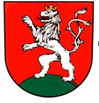 Město KlimkovicevyhlašujeVýběrové řízení na obsazení pracovního místa„Strážník Městské policie Klimkovice“Místo výkonu práce: město KlimkovicePředpokládaný nástup: 1. 9. 2022, příp. co nejdříve po dohoděPodmínky:státní občanství ČRstřední vzdělání s maturitní zkouškoumin. věk 18 letzdravotní způsobilost (§ 4c zák. č. 553/1991 Sb.)bezúhonnost a spolehlivost (§ 4a, § 4b zák. č. 553/1991 Sb.)řidičský průkaz sk. Buživatelská znalost práce s PC (Outlook, MS Word a Excel)Povinné náležitosti písemné přihlášky uchazeče do výběrového řízení:jméno, příjmení a titul datum a místo narozenístátní příslušnost místo trvalého pobytudatum a podpisK přihlášce uchazeč připojí:strukturovaný profesní životopisvýpis z evidence Rejstříku trestů ne starší než 3 měsíceověřená kopie dokladu o nejvyšším dosaženém vzdělánítelefonní kontakt a e-mailovou adresuzískaná osvědčení o splnění odborných předpokladů dle zák. č. 553/1991 Sb. čestné prohlášení ne starší než 3 měsíce dle § 4a odst. 1 písm. b) a c) zák.č.553/1991Sb. čestné prohlášení ne starší než 3 měsíce dle § 4b odst. 4 zák. č. 553/1991 Sb.  Nabízíme: Platové podmínky se řídí nařízením vlády č. 341/2017 Sb., o platových poměrech zaměstnanců ve veřejných službách a správě, v platném znění (8. platová třída). Zvláštní příplatek za práce vykonávané strážníky ihned po nástupu. Možnost postupného přiznání osobního příplatku. Nabízíme zaměstnanecké benefity - stravenky, dovolená v rozsahu 5 týdnů, příspěvek na penzijní připojištění, příspěvek na kulturní a sportovní vyžití, sick days v rozsahu 3 dnů/rok. Způsob a místo podání přihlášky:     Přihlášku s požadovanými doklady je nutno doručit osobně nebo zaslat poštou v zalepené obálce s označením „VŘ– STRÁŽNÍK MĚSTSKÉ POLICIE, NEOTVÍRAT“ tak, aby ji vyhlašovatel obdržel nejpozději dne 27. 06. 2022 do 12:00 hod. v podatelně na adrese:Město Klimkovicepodatelna Městského úřaduLidická 1742 83  KlimkoviceBližší informace podají: Jaroslav Varga, starosta města, tel: 556 420 303, mail: starosta@mesto-klimkovice.cz nebo Tomáš Hruška, strážník MěPol, tel.: 734 424 888, hruska@mesto-klimkovice.cz.Pozvání k výběrovému řízení bude zasláno uchazečům, kteří splňují stanovené požadavky, a to elektronicky na jimi uvedenou e-mailovou adresu.Vyhlašovatel si vyhrazuje právo zrušit toto výběrové řízení kdykoliv v jeho průběhu.V Klimkovicích 10. 06. 2022   Jaroslav Varga  								  starosta města